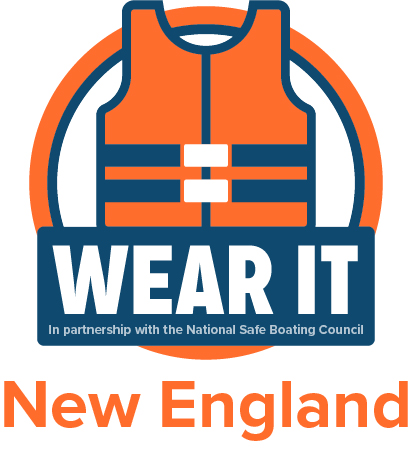 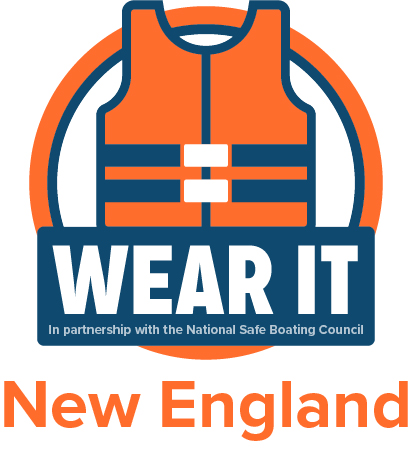 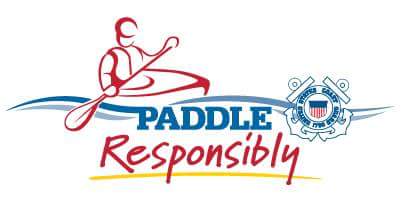 Sponsored by your U. S. Coast Guard Auxiliary.